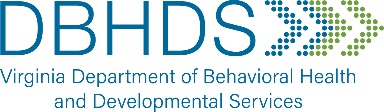 Human Research – Notification/Update for LHRC ReviewSection 1 – To be completed by the ProviderSection 2 – To be completed by the LHRCName of LHRC				 		LHRC Chairperson Signature				DateInstructions for LHRC Review of Human Research:Applicable Definitions (12VAC35-115-30):"Human research" means any systematic investigation, including research development, testing, and evaluation, utilizing human subjects, that is designed to develop or contribute to generalized knowledge. Human research shall not include research exempt from federal research regulations pursuant to 45 CFR 46.101(b)."Informed consent" means the voluntary written agreement of an individual, or that individual's authorized representative, to surgery, electroconvulsive treatment, use of psychotropic medications, or any other treatment or service that poses a risk of harm greater than that ordinarily encountered in daily life or for participation in human research. To be voluntary, informed consent must be given freely and without undue inducement; any element of force, fraud, deceit, or duress; or any form of constraint or coercion.The provider is responsible for notifying the Office of Human Rights concerning participation by individuals in any human research project in accordance with 12VAC35-115-130. Upon request, the assigned Advocate will review with the provider regulatory requirements for the Human Research review/update, provide a copy of the corresponding LHRC Review Form, and provide information about upcoming scheduled LHRC meetings in the region.Providers are responsible for ensuring the protection of individuals PHI by using an “Individual Identifier”, listed as the individual’s first and last name initials in the space provided on the LHRC Review Request Form. All documents submitted for review should be appropriately redacted by the provider. When PHI is necessary to the review process, the LHRC will conduct the review with the provider and all parties involved in Executive Closed session.The LHRC Chairperson will sign the LHRC Review Request Form (electronic signature is acceptable) and give a copy to the provider following the LHRC meeting. When applicable, the date for an update of the research project will be listed on the LHRC Review Request Form and reflected in the LHRC meeting minutes. The provider Director or designee is responsible for compliance with this request, in accordance with the corresponding Human Rights Regulations. Providers may direct questions regarding this process to the assigned Advocate.Attachments should include the following (see also 12VAC35-115-130):Evidence of informed consent for individuals impactedEvidence of review and approval from an institutional review board or research review committee (either as a separate document or signature on this form)Provider Human Research Protocol or Policy For general questions about the LHRC Review process, contact the OHR Regional Manager in your area: Region 1: Cassie Purtlebaugh	cassie.purtlebaugh@dbhds.virginia.govRegion 2: Diana Atcha		diana.atcha@dbhds.virginia.govRegion 3: Mandy Crowder	mandy.crowder@dbhds.virginia.govRegion 4: Andrea Milhouse	andrea.milhouse@dbhds.virginia.govRegion 5: Latoya Wilborne	latoya.wilborne@dbhds.virginia.gov	Facilities: Brandon Charles	brandon.charles@dbhds.virginia.govFor information about LHRC meeting dates, times and locations by Region:http://www.dbhds.virginia.gov/quality-management/human-rightsProvider Name & Contact Information (email or phone): Does the human research project involve human research as defined under the human rights regulations (12VAC35-115-130)? If yes, provider Human Research Protocol/Policy is attached. Yes                                     NoDate approved by the Institutional Review Board (IRB) or Research Review Committee (RCC):Type of LHRC Review: New                                    Periodic ReviewDoes the human research project involve human research as defined under the human rights regulations (12VAC35-115-130)? Yes          NoDoes the provider Human Research Protocol/Policy require informed consent as defined under the human rights regulations (12VAC35-115-130) to be obtained from the individual(s) or authorized representative(s) prior to participating in the human research project, in accordance with chapter 12VAC35-115-130(B)(1)? Yes          NoDoes the provider Human Research Protocol/Policy require a copy of the IRB/ RRC approved human research documentation be made available for review by the individual(s) or their authorized representative(s), upon request, in accordance with chapter 12VAC35-115-130(B)(3)? Yes          NoWas there approval from an IRB/ RRC obtained, prior to the provider performing or the individual(s) participating in the human research project, in accordance with chapter 12VAC35-115-130(B)(3)? Yes          No N/A research has not begunDid the LHRC receive notification and a copy of the IRB/ RRC approval prior to the individual’s participation in the human research project, in accordance with chapter 12VAC35-115-130(B)(4)?  Yes          NoLHRC Recommendations and AcknowledgmentsBased on the information provided an authority granted to the LHRC by 12VAC35-115-130: The LHRC acknowledges that the provider Human Research Protocol/Policy is in compliance with the Human Rights Regulations. The LHRC acknowledges that the provider Human Research Protocol/Policy is being implemented in accordance with the Human Rights Regulations and requests that the provider return for a periodic update on the status of individual(s) participation on: The LHRC acknowledges that the provider human research protocol is not in compliance with the Human Rights Regulations and requests that the provider present evidence of compliance at the next scheduled meeting on:  